CONTRALORÍA SOCIAL DE LA INSTANCIA EJECUTORAPROGRAMA DE FORTALECIMIENTO DE LA CALIDAD EDUCATIVA (PFCE) 2019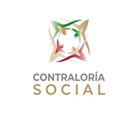 Conforme a lo dispuesto por la Ley General de Desarrollo Social, la Contraloría Social constituye una práctica de transparencia, de rendición de cuentas y se convierte en un mecanismo para los beneficiarios, para que de manera organizada verifiquen el cumplimiento de las metas y la correcta aplicación de los recursos públicos asignados a diferentes Programas Federales.DOCUMENTOS     1. Esquema     2. Guía Operativa     3. Programa Anual de Trabajo de Contraloría Social PATCS     4. Programa Institucional de Trabajo de Contraloría Social (PITCS) (Será el PITCS validado por la Coordinación General de Universidades Tecnológicas y Politécnicas (DGUTyP)FORMATOS     1. Minuta de Reunión     2. Lista de asistencia      3. Acta de Registro del Comité de Contraloría Social     4. Acta de Sustitución de un Integrante del Comité     5. Solicitud de Información     6. Informe del Comité de Contraloría Social     7. Cédula de Quejas y Denuncias    8. Cédula de identificación de datos del responsable de Contraloría Social MANUALES     1. Manual de Usuario del Sistema Informático de Contraloría Social (SICS) para Instancias EjecutorasMARCO NORMATIVO     1. Ley General de Desarrollo Social     2. Reglamento de la Ley General de Desarrollo Social     3. Lineamientos Para la Promoción y Operación de la Contraloría Social en los Programas Federales de Desarrollo Social, 28-Octubre-2016     4. Reglas de Operación del PROFEXCE 2020DIFUSIÓN     1. Tríptico de Contraloría Social de la DGUTyP     2. Material de difusión de la Instancia EjecutoraPRESENTACIONESNormatividad Actividades de Contraloría SocialTaller de llenado de formatosPresentación de la Instancia Ejecutora INFORMES     1. Informe del Comité de Contraloría SocialDIRECTORIO     1. Instancia Normativa     2. Instancia Ejecutora (Datos del Responsable de Contraloría Social y miembros del Comité de Contraloría Social)     3. Responsables de la Contraloría Social en el Órgano Estatal de Control (OEC)QUEJAS Y DENUNCIAS     1. Atención Ciudadana de la Secretaría de la Función Pública (SFP)     2. Atención de la DGUTyPEnlace de la Contraloría Social
Nombre: Mtro. Sergio Jorge Martínez Vera
Puesto: Subdirector de asuntos académicos y planeación
Teléfonos: (999) 9406125 etx. 1301
Correo electrónico: jorge.martinez@utmetropolitana.edu.mx

"Este programa es público ajeno a cualquier partido político. Queda prohibido el uso para fines distintos a los establecidos en el programa. Quien haga uso indebido de los recursos de este programa deberá ser denunciado y sancionado con la ley aplicable y ante la autoridad competente".